TZK24.5.-28.5.Boravak na zraku 30min10 min kretanja po podu ( puzanje na razne načine, valjanja u lijevu i desnu stranu) Igra balonom (udaranjem balona pokušati se dodavati u paru)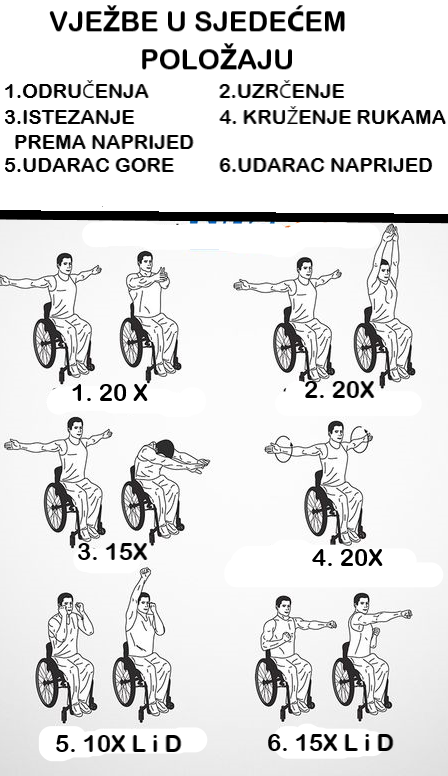 